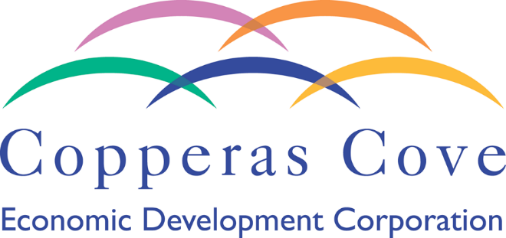 NOTICE OF POSSIBLE QUORUM OF THE COPPERAS COVE ECONOMIC DEVELOPMENT CORPORATION Notice is hereby given that a Summit Meeting of the City of Copperas Cove, Texas will be held on December 13, 2023, at 3:00 pm, in the Copperas Cove Technology Building, 508 South 2nd Street, Copperas Cove, Texas 76522, at which time the following subjects will be discussed:Quarterly Summit Meeting – The City of Copperas Cove, the Copperas Cove Independent School District, the Copperas Cove Chamber of Commerce, the Copperas Cove Economic Development Corporation, and Coryell County.The CCEDC reserves the right to adjourn into Executive Session at any time regarding any issue on this agenda for which it is legally permissible.Copperas Cove Technology Building is wheelchair accessible and accessible parking spaces are available. Requests for accommodations or interpretive services must be made 48 hours before the meeting. Please contact the Copperas Cove EDC at 254-547-7874 for information or assistance.I, the undersigned authority, do hereby certify that the above Notice of Possible Quorum of the Governing Body of the Copperas Cove EDC was posted on December 13, 2023, in the EDC’s window located at the Copperas Cove EDC, 207s 3rd Street, Suite 200, Copperas Cove, TX, a place convenient and readily accessible to the general public at all times.Brittany Sanders, Workforce SpecialistCopperas Cove Economic Development Corporation